Instytucja Koordynująca JASPERS w Państwie Członkowskim zatwierdzająca formalnie prośbę o wsparcie Promotor Projektu/Beneficjent Ostateczny oraz dane osoby do kontaktuProszę wypełnić poniższe informacje dla każdego promotora / Beneficjenta powiązanego z tym zadaniem (można kopiować tabelę, jeśli to konieczne).Część 2: Opis zadania JASPERS Wstępny tytuł zadania JASPERSCele i zakres wkładu JASPERSTermin interwencji JASPERSProdukty i oczekiwane rezultaty interwencji JASPERSCzęść 3: Szczegóły projektu (jeśli dotyczy)Opis projektu i jego celeStatus projektu i okres realizacjiKoszty projektu i plan finansowy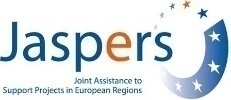 JASPERS Fiszka zadaniaCzęść 1: Podstawowe informacjeJASPERS Fiszka zadaniaCzęść 1: Podstawowe informacjeKrajSektorTyp zadaniaZastrzeżenie: Wsparcie JASPERS świadczone jest w dobrej wierze, z zachowaniem należytej staranności (diligentia quam in suis), czerpiąc z doświadczeń i praktyki biznesowej Partnerów Inicjatywy, Europejskiego Banku Inwestycyjnego oraz Europejskiego Banku Odbudowy i Rozwoju. Beneficjenci wsparcia przyjmują, że Europejski Bank Inwestycyjny, jako mocodawca JASPERS, nie będzie ponosił odpowiedzialności za jakąkolwiek szkodę wynikającą z udzielonych przez JASPERS porad.Zastrzeżenie: Wsparcie JASPERS świadczone jest w dobrej wierze, z zachowaniem należytej staranności (diligentia quam in suis), czerpiąc z doświadczeń i praktyki biznesowej Partnerów Inicjatywy, Europejskiego Banku Inwestycyjnego oraz Europejskiego Banku Odbudowy i Rozwoju. Beneficjenci wsparcia przyjmują, że Europejski Bank Inwestycyjny, jako mocodawca JASPERS, nie będzie ponosił odpowiedzialności za jakąkolwiek szkodę wynikającą z udzielonych przez JASPERS porad.Strona odpowiedzialnaKraj .InstytucjeOsoba kontaktowaStanowiskoDepartment/ JednostkaAdresE-mailTelefonPrzewidywana data rozpoczęciaPrzewidywana data zakończeniaOficjalny tytuł projektu (angielski)Oficjalny tytuł projektu (języklokalny)Lokalizacja projektuNazwa krajowego PO/ DocelowyfunduszObecna sytuacja / infrastruktura istniejąca przed projektemCele projektuFinansowany zakres projektuInstytucjonalne/polityczne aspekty projektu – jeśli istotnePodstawa kwalifikowalności w ramach różnych źródeł (ESIF; CEF, IPA)Etap przygotowania projektu (koncepcja, przed-wykonalnością, wykonalność, wniosek szkicowy,wniosek gotowy)Wymagania dot. OOŚ/pozwoleń/konsultacji społecznychEtap przygotowania strategii zamówień i dokumentacji przetargowejPrzewidywany czas realizacji kolejnych kroków, łącznie z aplikacją o finansowanie EU –wypełnienie i złożenieCałkowity koszt projektu (EUR M)Przewidywany poziom dofinansowaniaPrzewidywane dodatkowe źródłafinansowania